様式第7号(第10条関係)令和 ６ 年１１月３０日　　蔵王町長　　　　殿住所　蔵王町大字円田字西浦北１０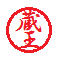 　申請者　氏名　蔵　王　太　郎電話　０２２４（ ３３ ）２２１１蔵王町住宅用再生可能エネルギー設備設置事業補助金交付請求書　令和 ６ 年 ４ 月１２日付け蔵王町指令第　〇〇　号で交付決定を受けた、蔵王町住宅用再生可能エネルギー設備設置事業補助金について、蔵王町住宅用再生可能エネルギー設備設置事業補助金交付要綱第10条の規定により請求します。記　1　補助金請求額　　　　　　　　　　　１４０，０００　円　2　補助金の振込先金融機関名金融機関名金融機関名金融機関名金融機関名本店・支店名本店・支店名本店・支店名本店・支店名口座種別銀行・農協信金・信組銀行・農協信金・信組銀行・農協信金・信組銀行・農協信金・信組銀行・農協信金・信組本店支店本店支店本店支店本店支店普通・当座口座番号口座番号口座番号口座番号口座番号口座番号口座番号口座番号口座名義人口座名義人１２３４５５６７フリガナ　ザオウ　タロウフリガナ　ザオウ　タロウ１２３４５５６７蔵　王　太　郎蔵　王　太　郎